Publicado en Madrid el 22/07/2022 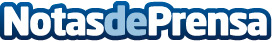 Nuevo sistema de Arelia para ahorro de gas y agua en la duchaAcqua Tempus, el temporizador de duchas para ahorrar hasta un 80 % de agua y gas en la duchaDatos de contacto:Fernando912976993Nota de prensa publicada en: https://www.notasdeprensa.es/nuevo-sistema-de-arelia-para-ahorro-de-gas-y Categorias: Nacional Ecología Hogar Sostenibilidad Construcción y Materiales http://www.notasdeprensa.es